Размножение бактерий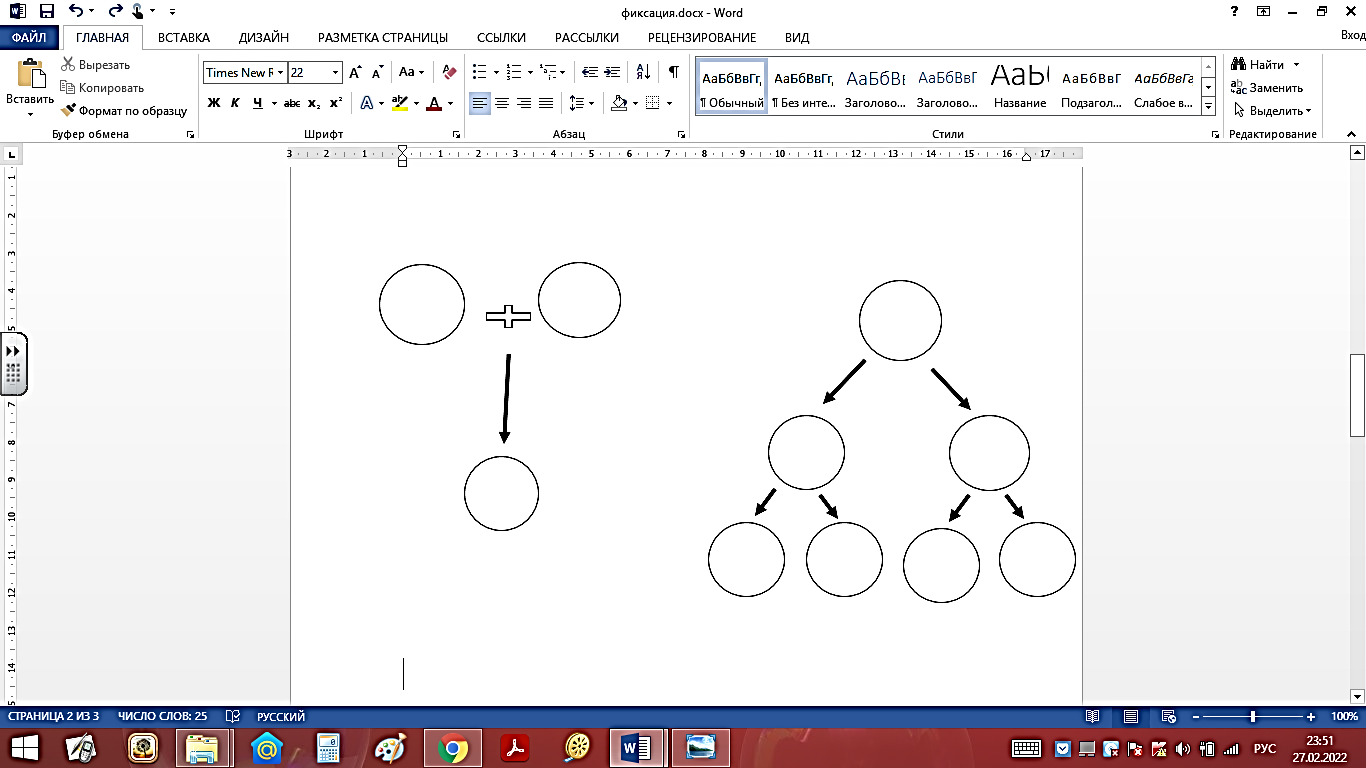 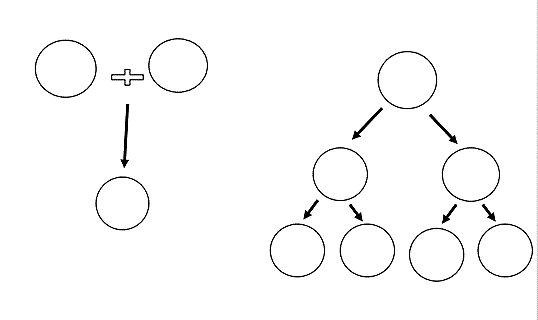 Внешний вид бактерий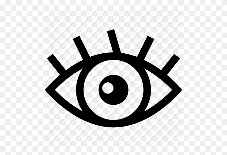 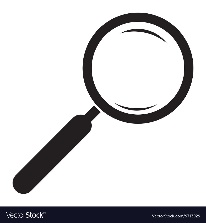 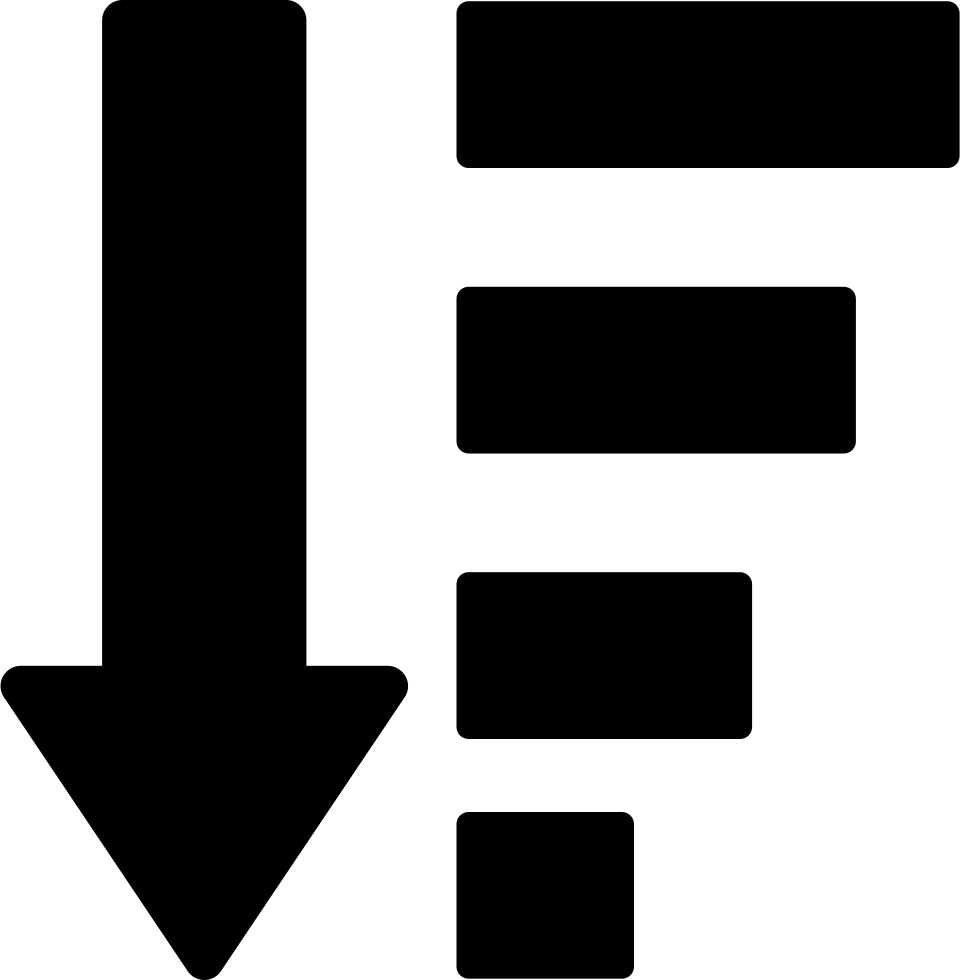 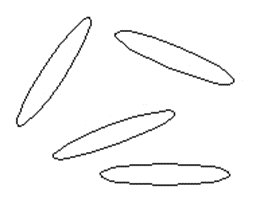 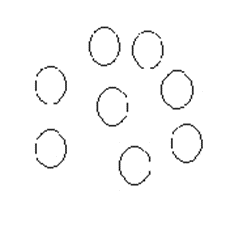 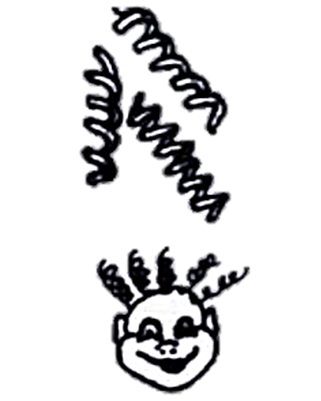 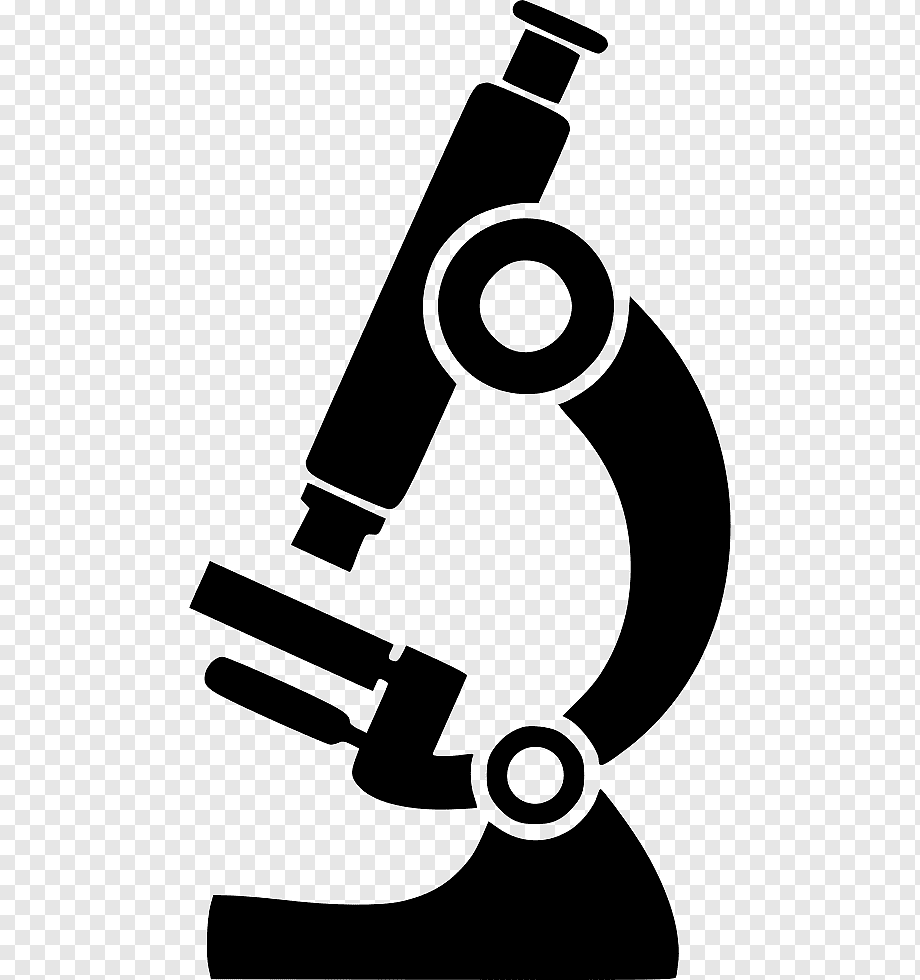 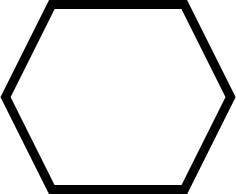 Питание бактерий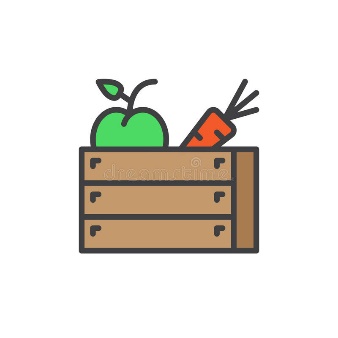 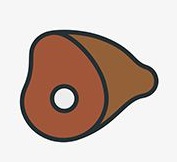 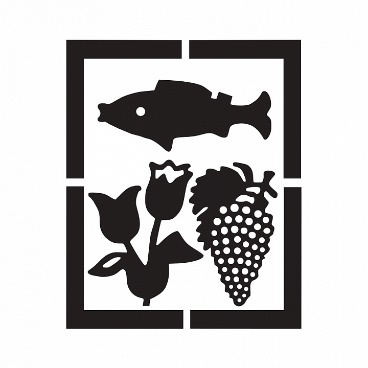 Бактерии - какие они:вредные или полезные?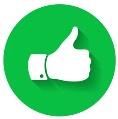 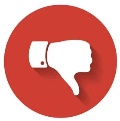 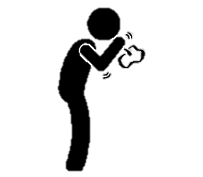 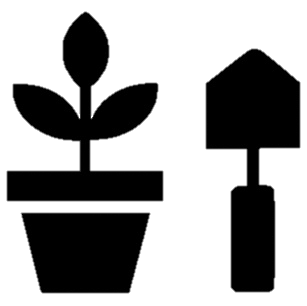 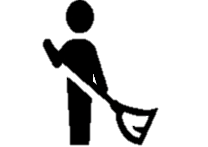 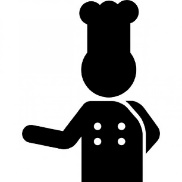 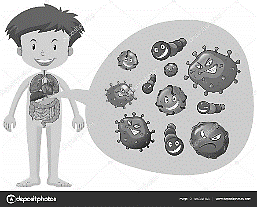 